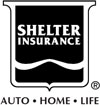 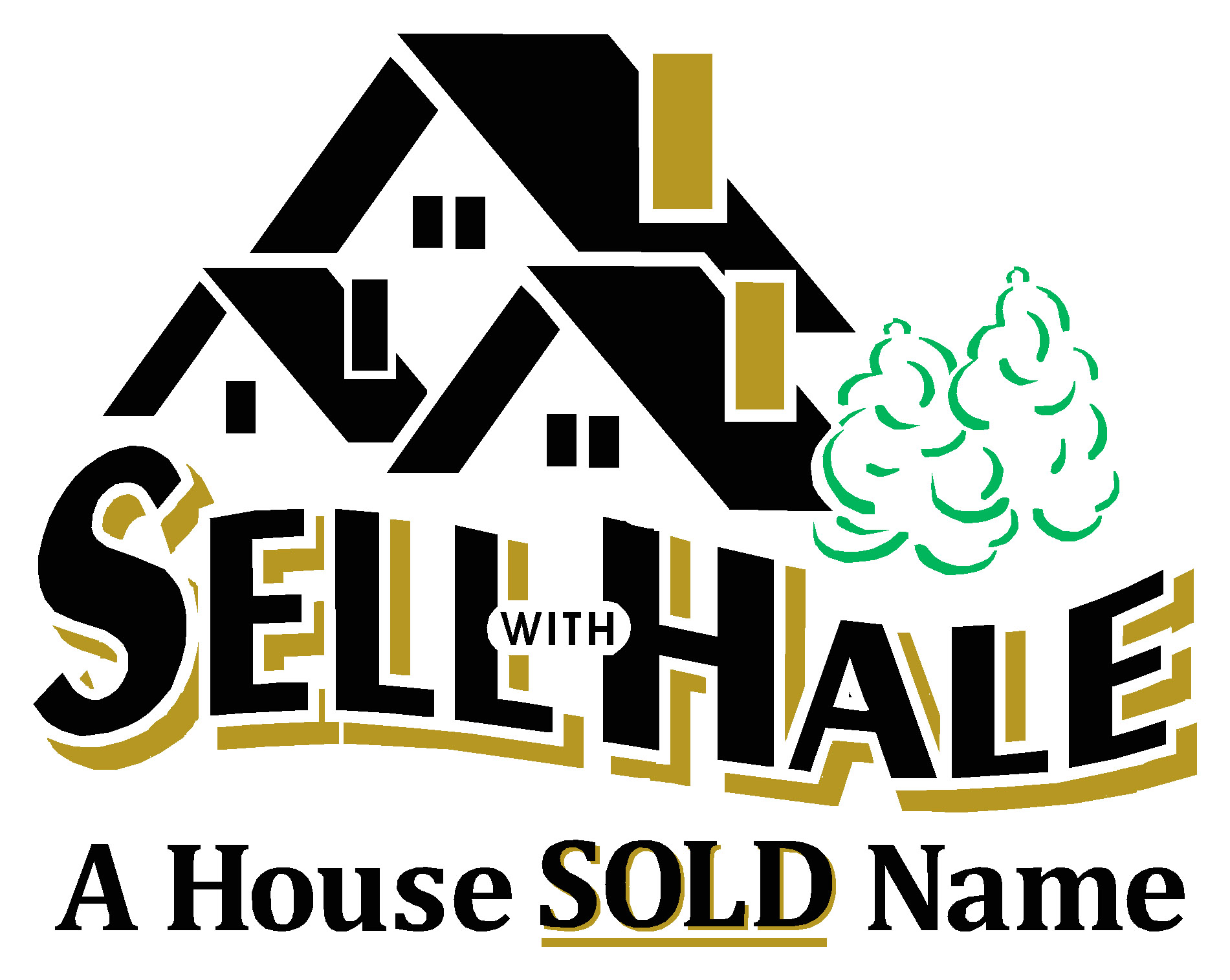 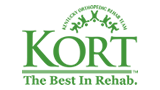 Name________________________________________________________________________Address______________________________________________________________________ 
City____________________________________________State ________ 	Zip________
Phone__________________________________________
Email__________________________________________________________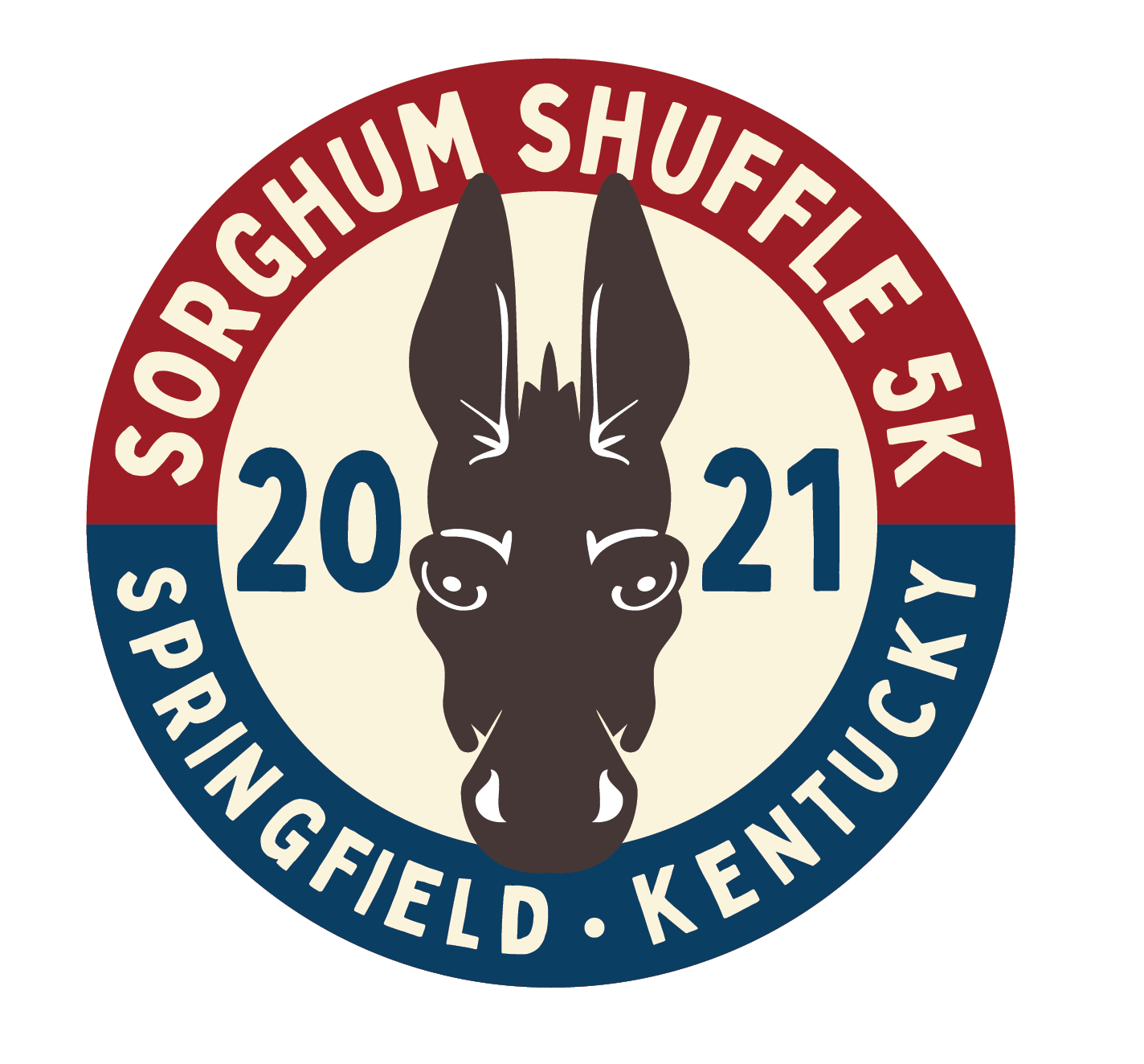 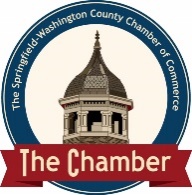 